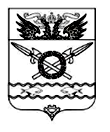  АДМИНИСТРАЦИЯ ВЕРХНЕПОДПОЛЬНЕНСКОГО СЕЛЬСКОГО ПОСЕЛЕНИЯПОСТАНОВЛЕНИЕ14.06.2023 г.                                         № 62                              х. ВерхнеподпольныйО внесении изменений в постановлениеАдминистрации Верхнеподпольненскогосельского поселения от 23.10.2018г. № 76В соответствии с Федеральным законом от 06.10.2003 г. № 131-ФЗ «Об общих принципах организации местного самоуправления в Российской Федерации», постановлением Администрации Верхнеподпольненского сельского поселения от 24.08.2015 г. № 125 «Об утверждении Порядка разработки, реализации и оценки эффективности муниципальных программ Верхнеподпольненского сельского поселения»ПОСТАНОВЛЯЮ:1. Внести в постановление Администрации Верхнеподпольненского сельского поселения от 23.10.2018 № 76 «Пожарная безопасность и защита населения   и территории Верхнеподпольненского сельского поселения от чрезвычайных ситуаций» следующие изменения:1.1. Приложение 1 Паспорта Муниципальной   программы «Пожарная безопасность и защита населения   и территории Верхнеподпольненского сельского поселения от чрезвычайных ситуаций» изложить в следующей редакции:1.2. Приложение 1 Паспорта подпрограммы 1 «Обеспечение сил и средств, находящихся в готовности для защиты населения при возникновении пожара на территории поселения» изложить в следующей редакции:1.3. В приложении 1 раздела 4, Паспорта подпрограммы 1, цифры 7574,5 заменить цифрами 7069,5.   1.4. Приложение 5 изложить в редакции, согласно приложению 1 настоящего постановления.1.5. Приложение 6 изложить в редакции, согласно приложению 2 настоящего постановления.2. Разместить настоящее постановление на официальном сайте Верхнеподпольненского сельского поселения.3. Контроль за выполнением настоящего постановления возложить на заместителя главы Администрации Верхнеподпольненского сельского поселения – Дашкову И.С.Глава Администрации
Верхнеподпольненского                                                                           А.Г. Ягольник     сельского поселения                                                                        Постановление подготовил старший инспектор ГО и ЧСПриложение № 1                                                  к постановлению АдминистрацииВерхнеподпольненского сельского поселения                                     от 14.06.2023 г. № 62 Расходы местного бюджета на реализациюмуниципальной Программы Верхнеподпольненского сельского поселения «Пожарная безопасность и защита населения и территорий Верхнеподпольненского сельского поселения   от чрезвычайных ситуаций»Приложение № 2к постановлению АдминистрацииВерхнеподпольненского сельского поселения                                            от 14.06.2023 г. № 62 Расходыобластного бюджета, федерального бюджета, местных бюджетов и внебюджетных источников на реализацию государственной Программы Ресурсное обеспечение 	   общий объем средств, необходимый для                                                                            Программы                                   финансирования Программы в 2019-2030 годах,                                                     составляет всего 7069,5 тыс. рублей.                                                     Объем финансирования мероприятий из средств                                                                                                Верхнеподпольненского сельского     поселения:                                                                2019 год – 449,7 тыс. рублей;                                                                2020 год – 449,7 тыс. рублей;                                                                2021 год – 594,0 тыс. рублей;                                                                2022 год – 566,2 тыс. рублей;                                                                2023 год – 74,7 тыс. рублей;                                                                2024 год – 608,9 тыс. рублей;                                                                2025 год – 639,3 тыс. рублей;                                                                2026 год – 737,4 тыс. рублей;                                                                2027 год – 737,4 тыс. рублей;                                                                2028 год – 737,4 тыс. рублей;                                                                2029 год – 737,4 тыс. рублей;                                                                2030 год – 737,4 тыс. рублей;Ресурсное обеспечение 	             общий объем средств, необходимый для                                                                            Подпрограммы                             финансирования подпрограммы в 2019-2030 годах,                                                                                     составляет всего 7069,5 тыс. рублей.                                                          Объем финансирования мероприятий из средств                                                      Верхнеподпольненского сельского поселения:                                                                      2019 год – 449,7 тыс. рублей;                                                             2020 год – 449,7 тыс. рублей;                                                             2021 год – 594,0 тыс. рублей;                                                             2022 год – 566,2 тыс. рублей;                                                             2023 год – 74,7 тыс. рублей;                                                             2024 год – 608,9 тыс. рублей;                                                             2025 год – 639,3 тыс. рублей;                                                             2026 год – 737,4 тыс. рублей;                                                             2027 год – 737,4 тыс. рублей;                                                             2028 год – 737,4 тыс. рублей;                                                             2029 год – 737,4 тыс. рублей;                                                             2030 год – 737,4 тыс. рублей;СтатусНаименова-ние      
муниципаль-ной программы,основного мероприятия Ответственный  
испол-нитель,   
соисполнители,  
участ-никиКод бюджетной   
классификации   
Код бюджетной   
классификации   
Код бюджетной   
классификации   
Код бюджетной   
классификации   
Расходы  (тыс. руб.), годыРасходы  (тыс. руб.), годыРасходы  (тыс. руб.), годыРасходы  (тыс. руб.), годыРасходы  (тыс. руб.), годыРасходы  (тыс. руб.), годыРасходы  (тыс. руб.), годыРасходы  (тыс. руб.), годыРасходы  (тыс. руб.), годыРасходы  (тыс. руб.), годыРасходы  (тыс. руб.), годыРасходы  (тыс. руб.), годыСтатусНаименова-ние      
муниципаль-ной программы,основного мероприятия Ответственный  
испол-нитель,   
соисполнители,  
участ-никиГРБСРзПрЦСРВР2019 год2020 год2021 год2022 год2023 год2024 год2025 год2026 год2027 год2028 год2029 год2030 год12345678910111213141516171819 Муниципальная 
программа       «Пожарная безопасность и защита населения и территорий Верхнепод-польненскогосельского поселения отчрезвычайных ситуаций»всего, в том числе:           ХХХХ449,7449,7594,0566,274,7608,9639,3737,4737,4737,4737,4737,4 Муниципальная 
программа       «Пожарная безопасность и защита населения и территорий Верхнепод-польненскогосельского поселения отчрезвычайных ситуаций»ответственный    
испол-нитель      
Прог-раммы –  Администрация  Верхнеподпольненского се-льского поселе-нияХХХХ449,7449,7594,0566,274,7608,9639,3737,4737,4737,4737,4737,4Под-прог-рамма 1Обеспечение сил и средств, находящихся в готовности для защиты населения при возникновении пожара на территории поселения449,7449,7594,0566,274,7608,9639,3737,4737,4737,4737,4737,4Под-прог-рамма 2Защита от чрезвычайных ситуаций0,00,00,00,00,00,00,00,00,00,00,00,0СтатусНаименование      
государственной программы,подпрограммы государственной программыОтветственный    
исполнитель,     
соисполнители
Оценка расходов (тыс. руб.), годыОценка расходов (тыс. руб.), годыОценка расходов (тыс. руб.), годыОценка расходов (тыс. руб.), годыОценка расходов (тыс. руб.), годыОценка расходов (тыс. руб.), годыОценка расходов (тыс. руб.), годыОценка расходов (тыс. руб.), годыОценка расходов (тыс. руб.), годыОценка расходов (тыс. руб.), годыОценка расходов (тыс. руб.), годыОценка расходов (тыс. руб.), годыСтатусНаименование      
государственной программы,подпрограммы государственной программыОтветственный    
исполнитель,     
соисполнители
2019 год2020 год2021 год2022 год2023 год2024 год2025 год2026 год2027 год2028 год2029 год2030 год123456789101112131415Муници-пальная  
программа«Пожарная безопасность и защита населения и территорий Верхнеподпольненского сельского поселения   от чрезвычайных ситуаций»всего449,7449,7594,0566,274,7608,9639,3737,4737,4737,4737,4737,4Муници-пальная  
программа«Пожарная безопасность и защита населения и территорий Верхнеподпольненского сельского поселения   от чрезвычайных ситуаций»областной бюджет------------Муници-пальная  
программа«Пожарная безопасность и защита населения и территорий Верхнеподпольненского сельского поселения   от чрезвычайных ситуаций»федеральный бюджет------------Муници-пальная  
программа«Пожарная безопасность и защита населения и территорий Верхнеподпольненского сельского поселения   от чрезвычайных ситуаций»местный бюджет449,7449,7594,0566,274,7608,9639,3737,4737,4737,4737,4737,4Муници-пальная  
программа«Пожарная безопасность и защита населения и территорий Верхнеподпольненского сельского поселения   от чрезвычайных ситуаций»внебюджетные источники------------Подпрог-рамма 1Обеспечение сил и средств, находящихся в готовности для защиты населения при возникновении пожара на территории поселениявсего449,7449,7594,0566,274,7608,9639,3737,4737,4737,4737,4737,4Подпрог-рамма 1Обеспечение сил и средств, находящихся в готовности для защиты населения при возникновении пожара на территории поселенияобластной бюджет------------Подпрог-рамма 1Обеспечение сил и средств, находящихся в готовности для защиты населения при возникновении пожара на территории поселенияфедеральный бюджет------------Подпрог-рамма 1Обеспечение сил и средств, находящихся в готовности для защиты населения при возникновении пожара на территории поселенияместный бюджет449,7449,7594,0566,274,7608,9639,3737,4737,4737,4737,4737,4Подпрог-рамма 1Обеспечение сил и средств, находящихся в готовности для защиты населения при возникновении пожара на территории поселениявнебюджетные источники-------Подпрог-рамма 2Защита от чрезвычайных ситуацийвсего0,00,00,00,00,00,00,00,00,00,00,00,0Подпрог-рамма 2Защита от чрезвычайных ситуацийобластной бюджет------------Подпрог-рамма 2Защита от чрезвычайных ситуацийфедеральный бюджет------------Подпрог-рамма 2Защита от чрезвычайных ситуацийместный бюджет0,00,00,00,00,00,00,00,00,00,00,00,0Подпрог-рамма 2Защита от чрезвычайных ситуацийвнебюджетные источники------------Подпрог-рамма 2Защита от чрезвычайных ситуацийместный бюджет------------Подпрог-рамма 2Защита от чрезвычайных ситуацийвнебюджетные источники------------